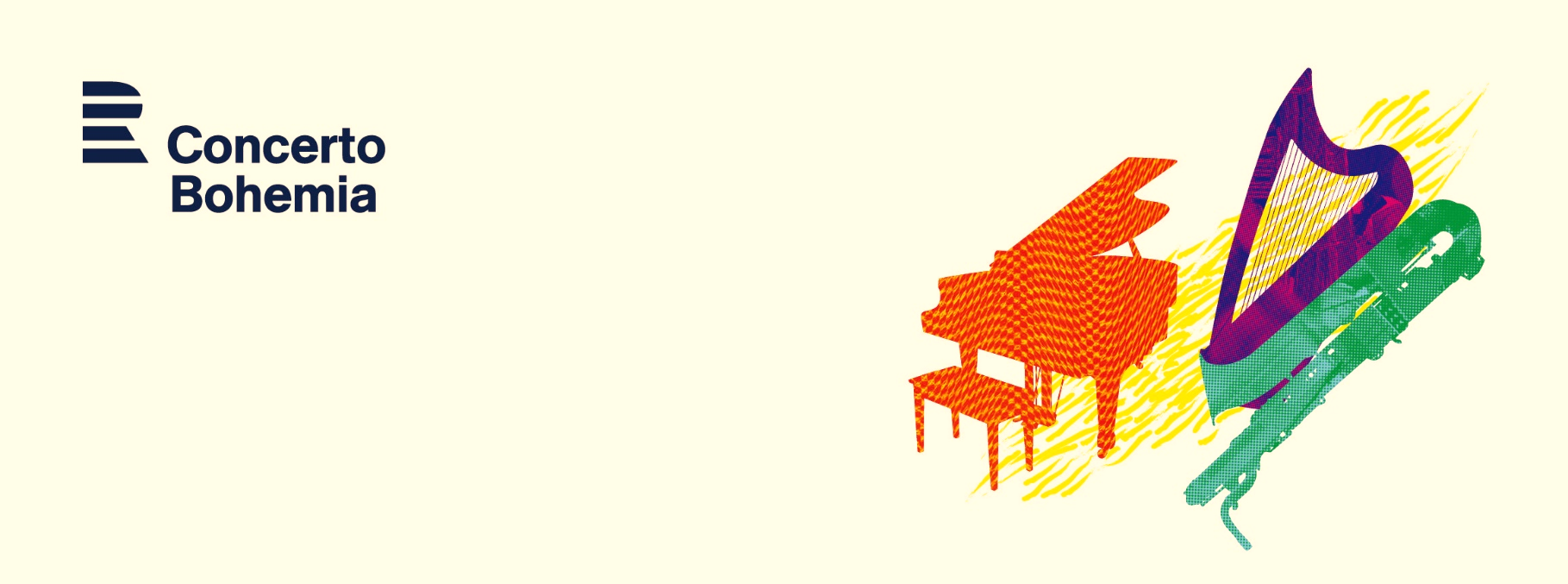 Žofín, Kampa a katedrála sv. VítaVítězové Concerto Bohemia na ZUŠ OpenCONCERTO BOHEMIA je soutěž pro soubory jakéhokoliv složení, minimálně však 6 hráčů.Kategorie	soubory základních uměleckých škol do průměrného věku 13,99 let	soubory základních uměleckých škol do průměrného věku 16,99 let	soubory základních uměleckých škol do průměrného věku 20 letSpeciální výzva pro žesťové souborynastuduje intrádu Jana Kučery, speciálně složenou  pro ZUŠ Open 2020. Vítězný soubor zahájí Concerto Bohemia na Žofíně, ZUŠ Open na Pražském jaru na Kampě a koncert v katedrále sv. VítaPodmínky přihlášení do soutěženeupravovaná nahrávka v délce 10-20 minutskladba minimálně jednoho českého autoraČeský rozhlas nabízínahrání soutěžní nahrávky ve studiích rozhlasu - Praha, Plzeň, Ostrava, Brno, České Budějovice, Olomouc, Ústí nad Labem, ½ frekvence, bez režiséra, při velkém zájmu omezená kapacita, dopravu si hradí soubory nebo přijedeme za vámi, máte-li vhodný sál a nahrajeme snímek u vás – hlaste se do 31. 11. 2019Průběh soutěžesoutěž je jednokolována základě anonymního poslechu vybírá porota nejlepší snímkyCeny pro vítězekoncert na Žofíně, přímý přenos Vltava a youtubeprofesionální nahrávka ve studiu Českého rozhlasu – 1 frekvence, cca 20 min. hudby, spolupráce s hudebním režiséremvykoupení práv autora pro veškeré nekomerční užití k nahrávcevítěz kategorie 10.000 Kčwww.concertobohemia.czwww.zusopen.cz